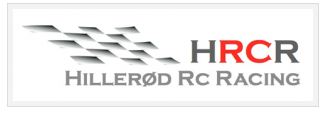 INDKALDELSE TIL ORDINÆR GENERALFORSAMLINGMandag den 18. november 2019, kl. 19.00Sted: klublokalet, Torsholms alle 6, 3400 HillerødDagsorden:1. Valg af dirigent2. Formandens beretning 3. Kassererens beretning, regnskab og budget. 4. Indkomne forslag5. Vedtagelse af kontingent for 2020. 6. Valg af bestyrelse: På valg er:Formand Ole Harder på valg, ønsker IKKE genvalg	Kasserer Henrik Jessen på valg, ønsker IKKE genvalg	Best. medlem Michael Ivø på valg	Desuden skal der vælges 2 suppleanter.	Pt. er det, Michael BS og Morten Skov 7. Valg af 2 revisorer og 1 revisorsuppleant. 	Pt. Tom Nielsen og Kim Christensen	Sup: Ole Bjørn Larsen8. Eventuelt. Forslag der ønskes behandlet på generalforsamlingen, skal være bestyrelsen i hænde senest 8 dage før generalforsamlingen hrcr@hrcr.dk Med venlig Hilsen Hillerød RC Racing